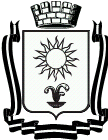 ПОСТАНОВЛЕНИЕАДМИНИСТРАЦИИ ГОРОДА – КУРОРТА  КИСЛОВОДСКАСТАВРОПОЛЬСКОГО КРАЯ_______________                город - курорт  Кисловодск                  № _______Об утверждении Порядкапредоставления ярмарочных площадок в городе-курортеКисловодске	В соответствии с Федеральным Законом от 28 декабря 2009 года         № 381-ФЗ "Об основах государственного регулирования торговой деятельности в Российской Федерации", Порядком организации ярмарок и продажи товаров (выполнения работ, оказания услуг) на них на территории Ставропольского края, утвержденным приказом Комитета Ставропольского края по пищевой и перерабатывающей промышленности, торговле и лицензированию от 15.04.2011г. № 61/01-07 о/д, Уставом городского округа города-курорта Кисловодска и с целью проведения ярмарок на территории городского округа города-курорта Кисловодска, администрация города-курорта КисловодскаПОСТАНОВЛЯЕТ:	1.Утвердить Порядок предоставления ярмарочных площадок в городе-курорте Кисловодске согласно приложению.	2.Определить управление по торговле, общественному питанию и сервису администрации города-курорта Кисловодска уполномоченным органом по подготовке разрешительной документации на организацию ярмарок.	3.Информационно-аналитическому отделу администрации города-курорта Кисловодска опубликовать настоящее постановление в городском общественно-политическом еженедельнике «Кисловодская газета», а также разместить на официальном сайте администрации города-курорта Кисловодска в информационно-телекоммуникационной сети «Интернет».	4.Контроль за выполнением настоящего постановления возложить на заместителя Главы администрации города-курорта Кисловодска С.А.Марченко.	5.Настоящее постановление вступает в силу со дня его официального опубликования.Глава города-курортаКисловодска								        А.В.Курбатов	Приложение                                                                             к постановлению администрации	города-курорта Кисловодска	от  _________________                                                                                       № ____________	   ПОРЯДОКпредоставления ярмарочных площадок в городе-курорте Кисловодске	1.Настоящий порядок предоставления ярмарочных площадок (далее - Порядок) разработан с целью развития ярмарочной торговли на территории городского округа города-курорта Кисловодска и регулирует вопросы предоставления ярмарочной площадки юридическим лицам или индивидуальным предпринимателям для организации ярмарочных мероприятий  в течение определенного  промежутка времени.	2.Для целей настоящего Порядка используются следующие основные понятия:	1) ярмарка – самостоятельный торговый формат, представляющий собой ограниченное во времени, периодически повторяющееся торговое или торгово-праздничное мероприятие, организуемое в заранее определенном месте (на ярмарочной площадке), с установленным временем сроком проведения, а также периодичностью, на котором множество продавцов          (участников ярмарки) предлагают покупателям товары (работы, услуги) в соответствии с типом (специализацией) ярмарки;	2) ярмарочная площадка – место, установленное администрацией города-курорта Кисловодска для проведения ярмарочных мероприятий;	3) организатор ярмарки – юридическое лицо или индивидуальный предприниматель, осуществляющие функции по подготовке и организации ярмарки в соответствии с действующим законодательством и настоящим Порядком.	3.Организатор ярмарки не позднее чем за 30 календарных дней  до даты проведения ярмарки  предоставляет в  Управление по торговле, общественному питанию и сервису администрации города-курорта Кисловодска (далее – уполномоченный орган)  заявку о проведении ярмарки по форме, утвержденной приложением к настоящему Порядку.	4. К заявке прилагаются  следующие документы:	4.1. Для юридических лиц:1) копия учредительных документов;2)документ, подтверждающий полномочия лица на осуществление действий от имени заявителя – юридического лица;3) копия выписки  из Единого государственного реестра юридических лиц , полученной не ранее чем за шесть месяцев до даты подачи заявки;4)копия документов, подтверждающих право владения земельным участком, в пределах территории которого планируется организация ярмарки (для организации ярмарок на  земельных участках, находящихся в собственности или аренде);24)план функционального зонирования ярмарочной площадки, предусматривающий размещение торговых зон для реализации различных групп товаров, в том числе при необходимости с автотранспортных средств.	4.2.Для индивидуальных предпринимателей:
1) копия документа, удостоверяющего личность;2)копия выписки  из Единого государственного реестра индивидуальных предпринимателей, полученной не ранее чем за шесть месяцев до даты подачи заявки;3)копия документов, подтверждающих право владения земельным участком, в пределах территории которого планируется организация ярмарки (для организации ярмарок на земельных участках, находящихся в  собственности или аренде);4)план функционального зонирования ярмарочной площадки, предусматривающий размещение торговых зон для реализации различных групп товаров, в том числе при необходимости с автотранспортных средств.	5.Поданная заявка регистрируется в журнале входящей документации уполномоченного органа в день подачи заявки.	6.Плата за предоставление ярмарочной площадки с организатора ярмарки не взимается.	7.Уполномоченный орган в течение пятнадцати рабочих дней со дня регистрации заявки:- рассматривает заявку и приложенные к ней документы;
-    принимает решение о предоставлении  ярмарочной площадки либо об отказе в её предоставлении с указанием причин отказа;-   в случае положительного решения готовит проект постановления о проведении ярмарки, в случае отказа  направляет заявителю мотивированный ответ;- в течение одного рабочего дня со дня принятия постановления администрации города-курорта Кисловодска  направляет заявителю копию указанного постановления, которое должно быть получено организатором ярмарки не позднее чем за пятнадцать календарных дней до начала ярмарки.
	8.В случае если ярмарка организуется вне пределов установленной ярмарочной площадки, организатор ярмарки должен обратиться в адрес собственника или арендатора  земельного участка, нежилого здания, строения, сооружения (или его части) на территории которого будет организована ярмарка, о предоставлении земельного участка или его части, нежилого здания, строения, сооружения (или его части) на основании договора аренды (субаренды) или ином законном основании для проведения ярмарки.		9.Основаниями для отказа в предоставлении заявителю права на организацию ярмарки являются:- несоответствие заявителя и (или) документов требованиям, установленным пунктами 2  и 4 настоящего Порядка;
- применение к заявителю на момент рассмотрения заявки административного наказания в виде административного приостановления 3деятельности в порядке, предусмотренном Кодексом Российской Федерации об административных правонарушениях;-установление несоответствия места проведения ярмарки градостроительному зонированию и разрешенному использованию земельного участка;-неоднократные нарушения организатором ярмарки, осуществлявшим данную деятельность ранее в течение календарного года, предшествующего дате подаче заявки, требований, предусмотренных законодательством Российской Федерации в сфере торговой деятельности, области  обеспечения санитарно-эпидемиологического благополучия населения, охраны окружающей среды, пожарной безопасности, Порядком  организации ярмарок и продажи товаров (выполнения работ, оказания услуг) на них на территории Ставропольского края,  выявленных уполномоченным органом, контролирующими или надзорными органами; - совпадения проведения заявленной ярмарки по месту и времени с другой ярмаркой, заявка о проведении которой подана ранее и принято положительное решение о её проведении.Управляющий делами администрациигорода-курорта Кисловодска						         Г.Л.РубцоваНачальник управления по торговле,общественному питанию и сервису					       Е.Н.Ромашина                                            Приложение                                                                     к Порядку предоставления                                                                  ярмарочных площадок в                                                                            городе-курорте Кисловодске                                   ФОРМАзаявки на проведение ярмарки                                                                  Заместителю Главы администрации                                                         города-курорта КисловодскаЗаявитель ______________________________________________________                                              (наименование организатора ярмарки)в лице ____________________________________________________________                   (Ф.И.О. руководителя или индивидуального предпринимателя)Юридический адрес организатора ярмарки _______________________________________________ОГРН   налогоплательщика ___________________________ИНН  ________________________Прошу разрешить организацию и проведение ___________________________________________________________ ярмарки                     (тип ярмарки – сельскохозяйственная, универсальная, специализированная)Место проведения ярмарки __________________________________________     						(адрес месторасположения)Период проведения ярмарки   с _____________  по _____________ 20__ года.Вид ярмарки _______________________________________________________                                (регулярная, в т.ч. ярмарка выходного дня, сезонная, разовая)Режим работы ярмарки  _____________________________________________Предполагаемый ассортимент реализуемых товаров ____________________________________________________________________________________________________________________________________Количество торговых мест на ярмарке _________________________________Заявление сдано						Заявление принято__________________________                           ________________________   Подпись с расшифровкой	                                                 Подпись с расшифровкой«____»______________20___г.	«____»______________20___г.М.П.	